+971-502360357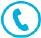    salih.343817@2freemail.com 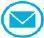 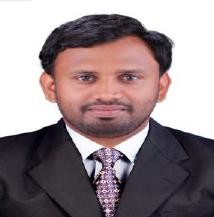 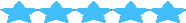 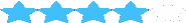 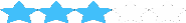 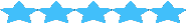 SALIH .IT  Support EngineerSkillsProfessionalERP Application Support ERP Implementation System Administration Database AdministrationNetwork Administration Desktop Support Data ManagementTechnical Oracle DB10g Sql Server2008,12 Asp.net,VB6,Css Pl/Sql, SqlYog ToadOS : Windows7/8 Outlook ConfigurationEducationMaster of Computer Application (MCA)Anna University ,Chennai	2011B. Sc PhysicsCalicut University ,Kerala	2008Personal ProfileGender	:	Male Marital Status	:	Single Date of birth	:	30-05-1986 Nationality	:	IndianReligion	:	IslamVisa Status	:	Employment Languages	:	English and Hindi Driving License  :	U.A.EDeclarationI hereby declare that the information furnished above is true and correct to the best of my knowledge and belief.Seeking a fulfilling position as Application Engineer and support of all IT needs that offers me growth opportunities and allows me to utilize my leadership skills and experience.ExperienceDatabase & Application Support EngineerRegency Group ,Dubai	2013    -    Present Manage and monitoring Database, Systems, Hardware, Network and Application.Testing, Implementing, configuration and Updates of  ERPProviding Technical support for the end users of the ERP which built in Oracle Forms.Administration of SQL and Oracle Databases.Writing Queries Procedures and triggers for the MIS reports in Oracle.To provide accurate business data, information, support and recommendations with a cross section of departments to achieve business objectives.Providing software support(bugs/defects),Technical assistance and training to IT End Users.Developing and maintain new forms and Reports Based on management requirement.Developing Applications for company purpose in .NET.Installation of software in POS systems and Back office system. Identify the hardware and software problem in POS systems and solve that problem.Installation of computer Hardware, Software,  Network and Trouble shooting of desktops PCs, printers and other Computer Peripherals.Manage user accounts, permissions, email, anti-virus.Manage system backup and restore protocol.Monitoring the database table spaces to avoid the issues.Ensure all work is carried out and documented in accordance with required standards, methods and procedures.Developer & Application SupportAtlanta IT Solution , Calicut, India	2012 - 2013Develop and Support an Accounting and inventory application.Establishing a detailed program specification through discussion with clients.Working as part of a team, which may be established purely for a particular project, to write a  specific section of the  program.Conducting testing and installing the program into productionUpdating, repairing, modifying and developing existing software and generic applications.